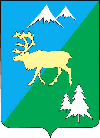 П О С Т А Н О В Л Е Н И ЕАДМИНИСТРАЦИИ БЫСТРИНСКОГО МУНИЦИПАЛЬНОГО РАЙОНА684350, Камчатский  край, Быстринскийрайон, с. Эссо, ул. Терешковой, 1, тел/факс 21-330http://essobmr.ru   admesso@yandex.ruот 25.11.2019  № 402	Руководствуясь статьей 36.1 Устава Быстринского муниципального района,ПОСТАНОВЛЯЮ:	1. Внести в преамбулу постановления администрации Быстринского муниципального района от 10.10.2019 № 347 «О признании жилого помещения пригодным для проживания» следующее изменение: номер и дату заключения  межведомственной жилищно-технической комиссии при администрации Быстринского муниципального района «Об оценке соответствия помещения (многоквартирного дома) требованиям, установленным в Положении о признании помещения жилым помещением, 
жилого помещения непригодным для проживания, многоквартирного дома 
аварийным и подлежащим сносу или реконструкции, садового дома жилым домом и жилого дома садовым домом» № 08 от 03.10.2019 года заменить на «№ 09 от 10.10.2019 года».	2. Настоящее постановление вступает в силу после его официального обнародования, подлежит размещению в информационно-телекоммуникационной сети «Интернет» на официальном сайте органов местного самоуправления Быстринского муниципального района и распространяется на правоотношения, возникшие с 14 октября  2019 года.Глава администрацииБыстринского муниципального района 				             А.В. Греков_____________________________________________________________________Разослано: дело, КУМИ, отдел по СА,  библиотеки с. Эссо, с. Анавгай, прокуратура БР, официальный сайт, Сопроненко А.Р.Лицо, курирующее данное направление служебной  деятельности ____________________________________________						(подпись, Фамилия, инициалы, дата)Управления делами _____________ ____________Ю.В. Ломовцева  25.11.2019 г.						(подпись, Фамилия, инициалы, дата)Исполнитель  документа _____________________ Н.Б. Кожевина  25.11.2019 г.					(подпись, Фамилия, инициалы, дата)О внесении изменений в постановление администрации Быстринского муниципального района от 10.10.2019 № 347